О мерах по улучшению санитарно – эпидемиологической обстановки иблагоустройству  территорий.         В целях обеспечения охраны окружающей среды, защиты интересов населения, улучшения санитарно – эпидемиологической обстановки, а также благоустройства территории населенных пунктов, предприятий, организаций и учреждений, мест общего пользования и придорожных полос автомобильных дорог,  в соответствии с распоряжением Кабинета Министров Республики Татарстан от 21.03.2019 г. №567-р,ПОСТАНОВЛЯЮ:         1. Объявить  по Большенырсинскому сельскому поселению с 01 апреля по 31 мая 2019 года двухмесячник по очистке территории населенных пунктов, предприятий, организаций и учреждений, мест общего пользования и придорожных полос автомобильных дорог от промышленных и бытовых отходов,  их озеленению и благоустройству (далее двухмесячник по очистке территории).         2. Создать штаб по проведению двухмесячника по очистке территории и утвердить его состав. (приложение№1)         3. Утвердить план мероприятий по проведению двухмесячника по очистке территории ( согласно приложения №2)         4. Для эффективной работы по санитарной очистке и благоустройству закрепить территории за организациями, учреждениями, предприятиями сельского поселения.          5. Контроль за выполнением настоящего постановления  оставляю за собой.Глава Большенырсинского сельского поселения                                                                           Гиниев Р.Г.                                                                                                             Приложение №1                                                                                            к постановлению № 12                                                                                             от 29 марта 2019 года                                                                                            Большенырсинского  сельского                                                                                             исполнительного комитетаСостав комиссии                                                                                              Приложение №2                                                                                              к постановлению №3                                                                                               от 29 марта 2019 года                                                                                              Большенырсинского сельского                                                                                              исполнительного комитета РЕСПУБЛИКА ТАТАРСТАНРУКОВОДИТЕЛЬИСПОЛНИТЕЛЬНОГО КОМИТЕТА БОЛЬШЕНЫРСИНСКОГОСЕЛЬСКОГО ПОСЕЛЕНИЯ ТЮЛЯЧИНСКОГО МУНИЦИПАЛЬНОГО РАЙОНАул.Школьная, 10, село Большие Нырси, 422094, Тел.: (884360)53-1-25(факс)Е-mail: Bnrs.Tul@tatar.ru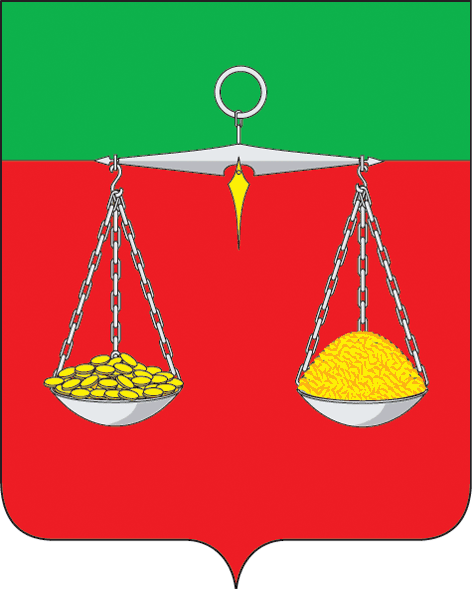 ТАТАРСТАН РЕСПУБЛИКАСЫТЕЛӘЧЕМУНИЦИПАЛЬ РАЙОНЫОЛЫ НЫРСЫ АВЫЛЫҖИРЛЕГЕБАШКАРМА КОМИТЕТЫМәктәп урамы, 10 Олы Нырсы авылы,  422094 Тел.: (884360)53-1-25(факс)Е-mail: Bnrs.Tul@tatar.ruОКПО 94318116 ОГРН 1061675010847 ИНН/КПП 1619004450/161901001ОКПО 94318116 ОГРН 1061675010847 ИНН/КПП 1619004450/161901001ОКПО 94318116 ОГРН 1061675010847 ИНН/КПП 1619004450/1619010011. Гиниев Р.Г.2. Зарипова Ф.М.3. Чернов П.А.4. Хасанова З.Т.5. Гарипов И.Г.6. Демидова С.И.7.Макаров П.И8. Гараев Ф.В.Глава Большенырсинского сельского поселенияЗаведующий ФАП (по согласованию)Директор Большенырсинской средней школы (по согласованию)Зав.клуб Большенырсинского СДК (по согласованию)Зав.клуб Маломеретякского сельского клуба (по согласованию)Библиотекарь Старокарабаянской библиотеки (по согласованию)Управляющий подсобным хозяйством Карабаян (по согласованию)Начальник Большенырсинской пожарной части (по согласованию)№ п/пНаименование мероприятийСроки выполненияОтветственные исполнители1.Разработать мероприятия по проведению двухмесячника на территории населенных пунктов, предприятий, организаций ССПДо 30.03.2019 г.Глава СП, руководители учреждений2.Провести сходы граждан во всех населенных пунктах ССП по вопросу благоустройства и санитарной очистке территорий.До 11.05.2019 годаСельское поселение3.Организовать массовые работы по санитарной очистке и благоустройству территорийЕженедельно каждую среду, субботу.Глава СП, руководители учреждений4.В каждом населенном пункте: 1)Провести работу по ремонту и обновлению указателей улиц, номеров домов а также вывесок с названием предприятий, учреждений, торговых точек, при необходимости  обновить.2) провести мероприятия по озеленению улиц, территорий предприятий и учреждений.3) оборудовать санитарно-защитные зоны у водозаборных башен.4)обеспечить постоянную вывозку ТБО на специально отведенные места свалки.5) не допускать образование несанкционированных свалок ТБО.6 ограничить движение транспорта по улицам населенных пунктов.7) провести  в надлежащее санитарно-техническое состояние скотомогильник, отремонтировать ограждения, обновить аншлаги.В ходе двухмесячникаГлава СПРуководители предприятий, учреждений.Частные предприниматели.5Благоустроить родники по местному самоуправлениюДо 15.05.2019 годаНаселение СП, сельское поселение6Провести ремонт и покраску ограждений по учреждениям и организациямДо 01.05.2019 годаРуководители предприятий, учреждений